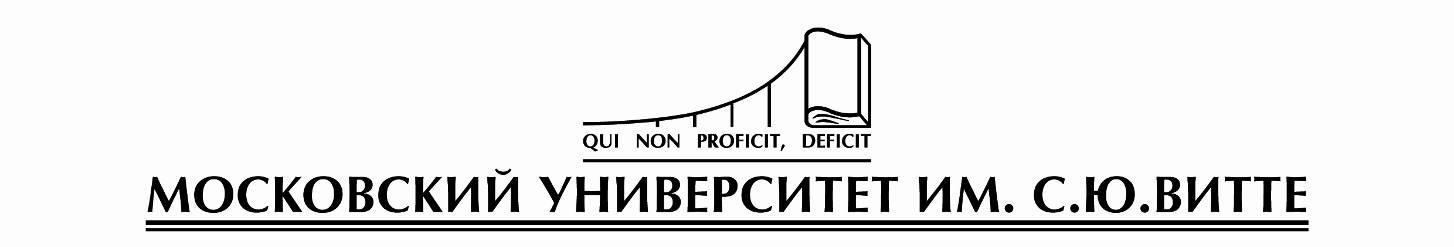 Кафедра   бухгалтерского учета, налогообложения и таможенного делаРейтинговая работа _______________________________________________                                         (расчетно-аналитическое задание)по дисциплине     _________________________________________________Задание/вариант №  ____________(первая буква фамилии)Выполнена обучающимся группы ____________________________________________________________________________________________(фамилия, имя, отчество)Преподаватель  ____________________________________________________                                                                                           (фамилия, имя, отчество)Москва – 2019 г.ОглавлениеЗадание 1Используя ретроспективные данные за 6 лет (данные необходимо брать из пункта 3), спрогнозируйте объем производства продукции на следующие 3 года при условии сохранения тенденций функционирования бизнеса.Таблица 1Исходные данные для трендового анализаРЕШЕНИЕИспользуя ретроспективные данные предприятия за 6 лет, представленные в таблице 1, спрогнозируем объёмы производства продукции на следующие 3 года при условии сохранения среды функционирования бизнеса (таблица 2).  Среднее значение объёма производства продукции= ΣYt / n=(12+16+21+26+32+37)/6=24 шт.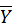 Расчёт среднего объёма производства продукции показывает, что в каждый период (год) предприятие производило в среднем 24 единицы продукции. Значение объёма производства в динамике увеличивается. Зависимость между объёмом производства продукции и периодом времени показана на рисунке 2.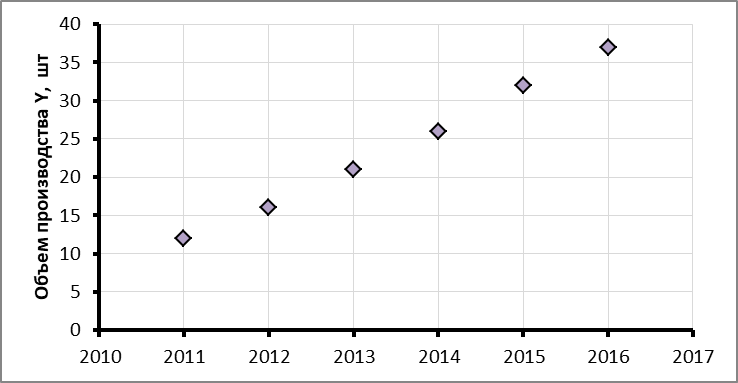 Рисунок 1. – Динамика производства продукцииЕсли связь между факторным и результативным показателями носит прямолинейный характер, то уравнения парной регрессии имеют вид:                                                     Yt = a + b*x                                                                         где а – свободный член уравнения при член уравнения при х = 0      x – фактор, определяющие уровень изучаемого результативного показателя (независимый параметр);      b – коэффициент регрессии при факторном показателе; он характеризуют уровень влияния фактора на результативный показатель в абсолютном выражении.Показатели а и b следует отыскать.Значение коэффициентов a и b находят из системы уравнений, полученных по способу наименьших квадратов (x = t):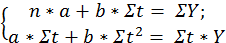 где n – число наблюдения (в нашем примере – это 10 кварталов);      t – независимый параметр      Y – объём производства продукции.Значения Σt, ΣY, Σt2, ΣtY рассчитываются на основании фактических исходных данных; результаты расчётов представлены в таблице 2.Таблица 2 – Расчёт показателей трендовой модели для прогноза объёма производства продукцииСреднее значение производства продукции  = ΣYt / n=50,833 шт.Определим коэффициенты уравнения:6a+21b=14421a+91b=593Из первого уравнения: a=24-7/2bПодставим во второе: b=5,086a=24-7/25,086=6,2Уравнение связи для определения прогнозного значения объёма производства         Yx = 6,2 + 5,086*tЕсли в уравнение регрессии Yx = 6,2 + 5,086*t подставить соответствующее значение t, то можно рассчитать прогнозируемое значение объёма производства (Yx) для каждого ретроспективного квартала и последующего квартала (столбец 6).  Y1 =6,2+ 5,086* 1 = 11,286 шт.11 штY2 =6,2 + 5,086* 2 = 16,372 шт. 16 шт.и т.д.Прогноз:1-й год:  Y7 =6,2+5,086* 7 = 41,800 шт. 42 шт2-й год:  Y8 =6,2+5,086* 8 = 46,866 шт. 47 шт3-й год:  Y9 =6,2+5,086* 9 = 51,971 шт. 52 штВ колонках 7,8 рассчитаны отклонения фактического уровня производства продукции от расчётного для каждого ретроспективного и прогнозного периода.Для оценки качества данных, определения диапазона изменения прогнозируемого объёма производства в каждый квартал рассчитаем среднее квадратическое отклонение прогнозируемого показателя и коэффициент вариации по формулам:Среднеквадратическое отклонение: δ == 0,481коэффициент вариации:= δ/  *100%=0,48/24*100%=2%В таблице 2 показаны алгоритм и результаты расчётов этих показателей. В данном случае среднеквадратическое отклонение составило 1 шт. С учётом этого показателя можно указан прогнозируемый диапазон изменения объёма производства для каждого из трех лет, начиная с 7-го. Результаты расчётов показали, что прогнозируемый диапазон объёма производства составит:для 2017-го года – от 41 шт. до 43 шт.;для 2018-го года – от 46 шт. до 48 шт.;для 2019-го года – от 51 шт. до 53 шт.Значение коэффициента вариации в данном случае составило 2%, что означает слабую колеблемость анализируемого признака. Так как разброс значений вокруг среднего незначительный, риск бизнеса производства продукции низкий.Задание 2Используя данные из пункта 3 произвести факторный анализ следующих факторных детерминированных моделей.1. Произвести расчет влияния факторов в четырёхфакторной мультипликативной модели ВП = ЧР * Д * П * ЧВ методом цепных постановок.Таблица 3 - Расчёт влияния факторов в четырёхфакторной мультипликативной модели методом цепных подстановокКак видно из данных таблицы, стоимость выпущенной продукции в 2016 г уменьшилась по сравнению с 2015 на 1200,8 тыс. руб., что составляет 13,43%.Второй показатель объёма продукции (ВПусл.1) отличается от первого (ВП0) тем, что при его расчёте принята фактическая численность рабочих отчётного периода вместо базисного. Все остальные факторы (количество отработанных дней одним рабочим за год; средняя продолжительность смены; среднечасовая выработка одного рабочего) и в том и другом случае базисные. Значит, за счёт увеличения количества рабочих в отчётном периоде на 4человека объём продукции увеличился на 3251,2 тыс. руб. (12192-8940,8).Третий показатель (ВПусл.2) отличается от второго (ВПусл.1) тем, что при его расчёте вместо базисной величины количества отработанных дней одним рабочим за год используется его величина в отчётном периоде. Остальные факторы (средняя продолжительность смены; среднечасовая выработка одного рабочего) продолжают оставаться базисными. Количество рабочих в обоих случаях отчётного периода. Отсюда, за счёт увеличения количества отработанных дней одним рабочим на 4 дня объём продукции увеличился на 192 тыс. руб. (12384-12192).Четвёртый показатель (ВПусл.3) отличается от третьего (ВПусл.2) тем, что при расчёте его величины вместо базисной величины продолжительности рабочего дня используется его величина в отчётном периоде. При этом среднечасовая выработка остаётся базисной. Количество рабочих и количество отработанных дней одним рабочим за год в обоих случаях отчётного периода. Значит, так как продолжительность рабочего дня в 2015 и 2016 г была одинаковая, то влияния на объем продукции она не оказала.Пятый показатель (ВП1) отличается от четвёртого  (ВПусл.3) тем, что при расчёте его величины вместо базисной величины выработки используется его величина в отчётном периоде. Количество рабочих, количество отработанных дней одним рабочим за год, а также средняя продолжительность рабочего дня в обоих случаях отчётного периода. Отсюда за счёт понижения производительности труда на 0,15 тыс. руб. объём продукции уменьшился на 4644 тыс. руб. (7740-12384).Таким образом, уменьшение выпущенной продукции явилось результатом следующих факторов:Увеличения численности рабочих………………………….……3251,2тыс. руб.Увеличения количества отработанных дней одним рабочим….....192тыс. руб.Неизменной средней продолжительность рабочего дня……………0 тыс. руб.Уменьшения среднечасовой выработки………………………-4644 тыс. руб.                                                                                         Итого     -1200,8 тыс. руб.Алгебраическая сумма влияния факторов должна быть равна общему изменению результативного показателя: ΔВПчр +  ΔВПд + ΔВПп + ΔВПчв = ΔВПобщОтсутствие такого равенства свидетельствует о допущенных ошибках в расчётах.2. Произвести расчет влияния факторов в мультипликативной четырёхфакторной модели ВП = ЧР * Д * П * ЧВ методом абсолютных разниц.Таблица 4 - Расчёт влияния факторов методом абсолютных разниц в мультпликативной моделиТаким образом, для мультипликативной модели влияние фактором методом абсолютных разниц такое же, как и методом цепных подстановок.Задание 3Используя данные 10-ти предприятий (данные необходимо брать из пункта 3), произведите стохастический факторный анализ (корреляционный анализ).В качестве примера прямолинейной зависимости между факторным и результативным показателем используйте данные об изменении уровня выработки рабочих (Y) в зависимости от уровня фондовооружённости труда (X), представленные в таблице.Таблица 5- Исходные данныеРЕШЕНИЕВ таблице 5 приведены ранжированные данные о выработке рабочих и фондовооружённости труда по 10 предприятиям одной и той же отрасли. По приведённым в таблице данным видно, что связь между исследуемыми показателями носит прямолинейный характер, так как показатели изменяются в одном направлении: при повышении уровня фондовооруженности труда  производительность труда рабочих также возрастает.Подставим показатели из нашего примера в приведённую выше систему уравнения:где n – число наблюдения (в нашем примере – это 10 предприятий отрасли);      х – фондовооруженность труда, тыс. руб.      y – среднегодовая выработка продукции одним работником, тыс. руб. Значения Σх, Σу, Σх2, Σху рассчитываются на основании фактических исходных данных; результаты расчётов представлены в таблице 6.Таблица 6-Расчёт производных данных для корреляционного анализаПодставив полученные значения в систему уравнений, получим:Умножим все члены первого уравнения на 122,5:Затем из второго уравнения вычтем первое и определим показатели a и b:1159,5b = 11665,5. Отсюда b = 11665,5/ 1159,5= 10,043а =  =1,273Уравнение связи, описывающее зависимость производительности труда от его фондовооружённости, имеет выражение:Yx = 1,273+ 10,043x.Коэффициент а (в нашем случае этот коэффициент равен 1,273) является постоянной величиной, не связанной с изменением факторного показателя. Коэффициент b  показывает, как изменяется результативный показатель с изменением данного фактора на единицу его измерения. В приведённом примере это означает, что если фондовооруженность труда рабочих основными средствами возрастает на 1 тыс. руб., то их выработка увеличивается в среднем на 10,043 тыс. руб.Если в уравнение регрессии Yx = 1,273+ 10,043x соответствующее значение х, то можно рассчитать выравненное значение производительности труда (Yx) для каждого предприятия и оценить работу каждого из них. Например, выработка рабочих на первом предприятии будет составлять:Yx = 1,273+ 10,043* 105 = 1055,81Полученная величина 1055,81 показывает выработку рабочих при фондовооруженности 105 при условии использования данным предприятием своих производственных мощностей как в среднем все анализируемые предприятия данной отрасли. Как видно из данных таблицы, фактическая выработка на первом предприятии составляет 1057 тыс. руб., что выше расчётного значения. Это означает, что на данном предприятии производственные мощности используются лучше, чем в среднем по отрасли. Аналогичные расчёты сделаны для каждого предприятия, и данные по ним приведены в последней колонке таблицы 6. Таким образом, регрессионный анализ даёт возможность определить степень зависимости между факторным и результативным показателем. Однако он не позволяет определить, насколько эта связь тесна. Для измерения тесноты связи между результативным и факторным показателем используется коэффициент корреляции, который при прямолинейной форме связи между исследуемыми показателями рассчитывается по формуле:R =  Коэффициент корреляции может принимать значения от 0 до 1. Чем ближе его величина к 1, тем более тесная существует связь между факторным и результативным показателем.Рассчитаем коэффициент корреляции, подставив в данную формулу значения Σх, Σу, Σх2, Σху, Σy2 из таблицы 6. R =  = 0,9999В нашем примере коэффициент корреляции (R) равен 0,9999. Он близок к единице, что свидетельствует об очень тесной связи между фондовооруженностью и производительностью труда на анализируемых предприятиях. Коэффициент корреляции, равный 0,9999 позволяет также сделать вывод, что одним из основных факторов роста производительности труда на данных предприятиях является рост фондовооруженности труда.Коэффициент корреляции, возведённый в квадрат (0,99992) даёт показатель коэффициента детерминации, показывающий долю фондовооруженности труда в изменении показателя производительности труда. В нашем примере коэффициент детерминации, составляющий 99,97% , показывает, что производительность труда на 99,97% зависит от фондовооруженности труда, в то время как на долю остальных факторов приходится 0,03% изменения её уровня. Задание 4Произвести расчет основных показателей экономической эффективности инвестиционного проекта (данные для анализа брать из пункта 3), если сумма инвестиций составила 400 тыс. руб. Ожидаемые доходы (CFi) за 6 лет составят:Таблица - Ожидаемые доходы (CFi)Ставка дисконтирования - 18%.Требуется рассчитать:1. Чистый дисконтированный доход (NPV) за 6 лет.2. Индекс прибыльности (PI).3. Сроки окупаемости простой и дисконтированный (PP).4. Внутреннюю норму доходности (IRR).РЕШЕНИЕСначала рассчитаем чистые денежные потоки по формуле CFi/(1+r)tГде CFi – денежные потоки по годам.r – ставка дисконтирования.t – номер года по счету.Тогда в первый год чистый денежный поток будет равен CFi/(1+r)t = 50000/(1+0,18)1=42372,88 рублей.Во второй год чистый денежный поток будет равен CFi/(1+r)t = 100000/(1+0,18)2 = 71818,74 рублей.В третий год чистый денежный поток будет равен CFi/(1+r)t = 150000/(1+0,18)3 = 91264,93 рублей.В четвертый год чистый денежный поток будет равен CFi/(1+r)t = 180000/(1+0,18)4 = 92842,00 рублей.В пятый год чистый денежный поток будет равен CFi/(1+r)t = 200000/(1+0,18)5 =87421,84 рублей.В шестой год чистый денежный поток будет равен CFi/(1+r)t = 190000/(1+0,18)6 =70381,99 рублей.NPV=∑CFi/(1+r)i – I,Где I – сумма инвестиций.∑CFi/(1+r)i – сумма чистых денежных потоков.∑CFi/(1+r)i=41322,31+54641,08+62092,13+69976,11+69397,79+63716,17=361145,59рублей.Рассчитаем NPV.NPV=42 372,88 +71 818,44 +91 294,63 +92 842,00 +87 421,84 +70 381,99 – 400000 = 56131,79 рублей.NPV= 56131,79 рублей.NPV должен быть положительным, иначе инвестиции не оправдаются. В нашем случае NPV положительный, проект прибыльный.Рассчитаем индекс рентабельности PI (profitability index).Индекс рентабельности рассчитывается по формуле:PI=∑CFi/(1+r)i /I(чистые денежные потоки делим на размер инвестиций).Тогда индекс рентабельности будет = (56131,79+400000) / 400000=1,14Если индекс рентабельности инвестиций больше 1, то можно говорить о том, что проект эффективен. В данном случае PI>1 проект эффективенОбобщим данные расчета NPV в таблице.Рассчитаем срок окупаемости простой.Инвестиции 400000 рублей.В первый год доход 50000 рублей, т.е. инвестиции не окупятся.Во второй год доход 10000 рублей, т.е. за два года доходы составили 150000 рублей, что меньше суммы инвестиций.В третий год доход 150000 рублей, т.е. за три года доходы составили 150000+150000=300000 рублей, что меньше суммы инвестиций.В четвертый год доход 180000 рублей, т.е. за четыре года доходы составили 300000+180000=480000 рублей, что, что больше суммы инвестицийТ.е. срок окупаемости простой будет 3 с чем-то года. Найдем точное значение по формуле.Срок окупаемости простой =3+(остаток долга инвестору на конец третьего года)/денежный поток за четвертый год.Срок окупаемости простой = 3+100000/180000=3,6 года.Рассчитаем срок окупаемости дисконтированный.Инвестиции 400000 рублей.В первый год чистый денежный поток 42 372,88  рублей, т.е. инвестиции не окупятся.Во второй год чистый денежный поток 71818,44 рублей, т.е. за два года дисконтированные доходы составили 42372,88+71818,44=114191,32 рублей, что меньше суммы инвестиций.В третий год чистый денежный поток 91294,93 рублей, т.е. за три года дисконтированные доходы составили 114191,32+91294,63=205485,95 рублей, что меньше суммы инвестиций.В четвертый год чистый денежный поток 92842,00 рублей, т.е. за четыре года дисконтированные доходы составили 205485,95+92842,00=298327,95 рублей, что меньше суммы инвестиций.В пятый год чистый денежный поток 87421,84 рублей, т.е. за 5 лет дисконтированные доходы составили 298327,95+87421,84=385749,79 рублей, что меньше суммы инвестиций.В шестой год чистый денежный поток 70381,99 рублей, т.е. за 6 лет дисконтированные доходы составили 385749,79 +70381,99 =456 131,79  рублей, что больше суммы инвестиций.Т.е. срок окупаемости дисконтированный будет больше 5, но меньше 6 лет. Найдем точное значение по формуле.Срок окупаемости дисконтированный =5+(остаток долга инвестору на конец пятого года)/чистый денежный поток за шестой год.Срок окупаемости простой = 5+14250,21/70381,99 =5,2 года.Рассчитаем внутреннюю норму доходности.Внутренняя норма доходности – это значение ставки дисконтирования, при которой NPV=0.Можно найти внутреннюю норму доходности методом подбора. В начале можно принять ставку дисконтирования, при которой NPV будет положительным, а затем ставку, при которой, NPV будет отрицательным, а затем найти усредненное значение, когда NPV будет равно 0.Мы уже посчитали NPV для ставки дисконтирования, равной 18%. В этом случае NPV = 56131,79 рублей.Теперь примем ставку дисконтирования равной 25% и рассчитаем NPV.NPV= 50000/(1+0,25)1+10000/(1+0,25)2+150000/(1+0,25)3+ 180000 / (1+0,25)4 + 200000 / (1+0,25)5+190000/(1+0,25)6 - 400000= -30128,64 рублей.Итак, при ставке 18% NPV положителен, а при ставке 25% отрицателен. Значит внутренняя норма доходности IRR будет в пределах 18-25%.Внутренняя норма доходности. РасчетНайдем внутреннюю норму доходности IRR по формуле:IRR=ra+(rb-ra)*NPVa/(NPVa-NPVb)=18+(25-18)* 56131,79/(56131,79-(-30128,64))=22,6%.Список литературыБухгалтерский учет и анализ: Учеб.  пособие для вузов / Под ред. Л.И. Ерохиной. – М.: ФОРУМ, ИНФРА-М, 2014. – 496 с. – (Высшее   образование).Галай, А.Г. Экономический анализ хозяйственной деятельности : курс лекций / А.Г. Галай, Т.П. Чашина - М. : Альтаир : МГАВТ, 2014. - 82 с. : - ISBN 978-5-905637-06-3 ; То же [Электронный ресурс]. - URL: http://biblioclub.ru/index.php?page=book&id=430342Мезенцева, О.В. Экономический анализ в коммерческой деятельности : учебное пособие / О.В. Мезенцева, А.В. Мезенцева : Издательство Уральского университета, 2014. - 233 с. - ISBN 978-5-7996-1247-4 ; То же [Электронный ресурс]. - URL: http://biblioclub.ru/index.php?page=book&id=275813Чувикова, В.В. Бухгалтерский учет и анализ : учебник для бакалавров / В.В. Чувикова, Т.Б. Иззука. - М. : Издательско-торговая корпорация «Дашков и К°», 2015. - 248 с. - ISBN 978-5-394-02406-1 ; То же [Электронный ресурс]. - URL: http://biblioclub.ru/index.php?page=book&id=267322Шеремет А.Д. Бухгалтерский учёт и анализ (Текст): Учебник / Шеремет А.Д., Старовойтова Е.В. – М.: ИНФРА-М, 2012.-618с.Экономический анализ : учебник / под ред. Л.Т. Гиляровской. - 2-е изд., доп. - М. : ЮНИТИ-ДАНА, 2015. - 615 с. : ил. - Библ. в кн. - ISBN 5-238-00383-8 ; То же [Электронный ресурс]. - URL: http://biblioclub.ru/index.php?page=book&id=446487Задание 13Задание 27Задание 310Задание 414Список литературы19Период, г., x201120122013201420152016Объём, шт., Y121621263237tYY*tt2Y2Y2YtYtY-YtY-Yt(Y-Yt)21234556677821212114414411,28611,2860,7140,7140,51031632425625616,37116,371-0,371-0,3710,13842163944144121,45721,457-0,457-0,4570,2095261041667667626,54326,543-0,543-0,5430,295632160251024102431,62931,6290,3710,3710,138737222361369136936,71436,7140,2860,2860,082  211445939139103910144144--1,371Среднее значение производства продукции ()114/6Среднее значение производства продукции ()114/6Среднее значение производства продукции ()114/6Среднее значение производства продукции ()114/6Среднее значение производства продукции ()114/6Среднее значение производства продукции ()114/6Среднее значение производства продукции ()114/6Среднее значение производства продукции ()114/6Среднее значение производства продукции ()114/6Среднее значение производства продукции ()114/624Уравнение связи для определения прогнозного значения объёма производства                     Yx =6,2+5,086*t.Уравнение связи для определения прогнозного значения объёма производства                     Yx =6,2+5,086*t.Уравнение связи для определения прогнозного значения объёма производства                     Yx =6,2+5,086*t.Уравнение связи для определения прогнозного значения объёма производства                     Yx =6,2+5,086*t.Уравнение связи для определения прогнозного значения объёма производства                     Yx =6,2+5,086*t.Уравнение связи для определения прогнозного значения объёма производства                     Yx =6,2+5,086*t.Уравнение связи для определения прогнозного значения объёма производства                     Yx =6,2+5,086*t.Уравнение связи для определения прогнозного значения объёма производства                     Yx =6,2+5,086*t.Уравнение связи для определения прогнозного значения объёма производства                     Yx =6,2+5,086*t.Уравнение связи для определения прогнозного значения объёма производства                     Yx =6,2+5,086*t.Уравнение связи для определения прогнозного значения объёма производства                     Yx =6,2+5,086*t.Прогнозные значения объёма производства для последующих 3-х летПрогнозные значения объёма производства для последующих 3-х летПрогнозные значения объёма производства для последующих 3-х летПрогнозные значения объёма производства для последующих 3-х летПрогнозные значения объёма производства для последующих 3-х летПрогнозные значения объёма производства для последующих 3-х летПрогнозные значения объёма производства для последующих 3-х летПрогнозные значения объёма производства для последующих 3-х летПрогнозные значения объёма производства для последующих 3-х летПрогнозные значения объёма производства для последующих 3-х летПрогнозные значения объёма производства для последующих 3-х лет86,2+5,086*76,2+5,086*76,2+5,086*76,2+5,086*74242ХХХХ96,2+5,086*86,2+5,086*86,2+5,086*86,2+5,086*84747ХХХХ106,2+5,086*96,2+5,086*96,2+5,086*96,2+5,086*95252ХХХХСреднеквадратическое отклонение: δ = Среднеквадратическое отклонение: δ = Среднеквадратическое отклонение: δ = Среднеквадратическое отклонение: δ = Среднеквадратическое отклонение: δ = Среднеквадратическое отклонение: δ = Среднеквадратическое отклонение: δ = Среднеквадратическое отклонение: δ = Среднеквадратическое отклонение: δ = 0,4810,481Коэффициент вариации: =  *100%0,48 / 50,833 *100%Коэффициент вариации: =  *100%0,48 / 50,833 *100%Коэффициент вариации: =  *100%0,48 / 50,833 *100%Коэффициент вариации: =  *100%0,48 / 50,833 *100%Коэффициент вариации: =  *100%0,48 / 50,833 *100%Коэффициент вариации: =  *100%0,48 / 50,833 *100%Коэффициент вариации: =  *100%0,48 / 50,833 *100%Коэффициент вариации: =  *100%0,48 / 50,833 *100%Коэффициент вариации: =  *100%0,48 / 50,833 *100%22Прогнозируемый диапазон изменения объёма производства для каждого года:Прогнозируемый диапазон изменения объёма производства для каждого года:Прогнозируемый диапазон изменения объёма производства для каждого года:Прогнозируемый диапазон изменения объёма производства для каждого года:Прогнозируемый диапазон изменения объёма производства для каждого года:Прогнозируемый диапазон изменения объёма производства для каждого года:Прогнозируемый диапазон изменения объёма производства для каждого года:Прогнозируемый диапазон изменения объёма производства для каждого года:Прогнозируемый диапазон изменения объёма производства для каждого года:Прогнозируемый диапазон изменения объёма производства для каждого года:Прогнозируемый диапазон изменения объёма производства для каждого года:2017-й год:2017-й год:2017-й год:2017-й год:2017-й год:2017-й год:2017-й год:2017-й год:2017-й год:2017-й год:2017-й год:от 41 ед. (42-1)от 41 ед. (42-1)от 41 ед. (42-1)от 41 ед. (42-1)от 41 ед. (42-1)от 41 ед. (42-1)от 41 ед. (42-1)от 41 ед. (42-1)от 41 ед. (42-1)4141до 43 ед. (42+1)до 43 ед. (42+1)до 43 ед. (42+1)до 43 ед. (42+1)до 43 ед. (42+1)до 43 ед. (42+1)до 43 ед. (42+1)до 43 ед. (42+1)до 43 ед. (42+1)43432018-й год2018-й год2018-й год2018-й год2018-й год2018-й год2018-й год2018-й год2018-й год2018-й год2018-й годот 46 ед. (47-1)от 46 ед. (47-1)от 46 ед. (47-1)от 46 ед. (47-1)от 46 ед. (47-1)от 46 ед. (47-1)от 46 ед. (47-1)от 46 ед. (47-1)от 46 ед. (47-1)4646до 48 ед. (6473+1)до 48 ед. (6473+1)до 48 ед. (6473+1)до 48 ед. (6473+1)до 48 ед. (6473+1)до 48 ед. (6473+1)до 48 ед. (6473+1)до 48 ед. (6473+1)до 48 ед. (6473+1)48482019-й год2019-й год2019-й год2019-й год2019-й год2019-й год2019-й год2019-й год2019-й год2019-й год2019-й годот 51 ед. (52-1)от 51 ед. (52-1)от 51 ед. (52-1)от 51 ед. (52-1)от 51 ед. (52-1)от 51 ед. (52-1)от 51 ед. (52-1)от 51 ед. (52-1)от 51 ед. (52-1)5151до 53 ед. (52+1)до 53 ед. (52+1)до 53 ед. (52+1)до 53 ед. (52+1)до 53 ед. (52+1)до 53 ед. (52+1)до 53 ед. (52+1)до 53 ед. (52+1)до 53 ед. (52+1)5353ПоказательУсловное обозначе-  ниеТ0* (2015 г)Т1** (2016 г)ИзменениеИзменениеПоказательУсловное обозначе-  ниеТ0* (2015 г)Т1** (2016 г)±%Объём продукции, тыс. руб.ВП8940,87740-1200,8-13,43Среднесписочное число рабочихЧР1115436,36Количество отработанных дней одним рабочим за годД25425841,57Средняя продолжительность смены, ч.П8800Среднечасовая выработка одного рабочего, тыс. руб.ЧВ0,40,25-0,15-37,5Общее изменение валового выпуска продукции: ΔВП=ВП1-ВП0Общее изменение валового выпуска продукции: ΔВП=ВП1-ВП0Общее изменение валового выпуска продукции: ΔВП=ВП1-ВП0Общее изменение валового выпуска продукции: ΔВП=ВП1-ВП0Общее изменение валового выпуска продукции: ΔВП=ВП1-ВП0Общее изменение валового выпуска продукции: ΔВП=ВП1-ВП0Влияние факторов на изменение валового выпуска продукции Влияние факторов на изменение валового выпуска продукции Влияние факторов на изменение валового выпуска продукции Влияние факторов на изменение валового выпуска продукции Влияние факторов на изменение валового выпуска продукции Влияние факторов на изменение валового выпуска продукции ВП0 = ЧР0*Д0*П0*ЧВ08940,8ВП усл1 = ЧР1*Д0*П0*ЧВ0                                                                  12192ВП усл2 = ЧР1*Д1*П0*ЧВ0                                                                        12384ВП усл3 = ЧР1*Д1*П1*ЧВ0   12384ВП 1 = ЧР1*Д1*П1*ЧВ1    7740Изменение объёма продукции за счёт:Изменение объёма продукции за счёт:Увеличения  количества рабочих (ΔВПчр): ВП усл1 - ВП03251,2Увеличения  количества отработанных дней одним рабочим за год (ΔВПд):       ВП усл2 – ВП усл1 192Увеличения  средней продолжительности смены (ΔВПП): ВП усл3– ВП усл20Уменьшения среднечасовой выработки (ΔВПП): ВП 1– ВП усл3-4644ПоказательУсловное обозначе-  ниеТ0Т1ИзменениеИзменениеИзменениеПоказательУсловное обозначе-  ниеТ0Т1±±%Объём продукции, тыс. руб.ВП8940,87740-1200,8-1200,8-13,43Среднесписочное число рабочихЧР11154436,36Количество отработанных дней одним рабочим за годД254258441,57Средняя продолжительность смены, ч.П88000Среднечасовая выработка одного рабочего, руб.ЧВ0,40,25-0,15-0,15-37,5Общее изменение валового выпуска продукции: ΔВП=ВП1-ВП0Общее изменение валового выпуска продукции: ΔВП=ВП1-ВП0Общее изменение валового выпуска продукции: ΔВП=ВП1-ВП0Общее изменение валового выпуска продукции: ΔВП=ВП1-ВП0Общее изменение валового выпуска продукции: ΔВП=ВП1-ВП0Общее изменение валового выпуска продукции: ΔВП=ВП1-ВП0Общее изменение валового выпуска продукции: ΔВП=ВП1-ВП0Влияние факторов на изменение объёма продукции Влияние факторов на изменение объёма продукции Влияние факторов на изменение объёма продукции Влияние факторов на изменение объёма продукции Влияние факторов на изменение объёма продукции Влияние факторов на изменение объёма продукции Влияние факторов на изменение объёма продукции Влияние численности рабочихΔВП чр = ΔЧР*Д0*П0*ЧВ0(4* 254 *8 * 0,4) Влияние численности рабочихΔВП чр = ΔЧР*Д0*П0*ЧВ0(4* 254 *8 * 0,4) Влияние численности рабочихΔВП чр = ΔЧР*Д0*П0*ЧВ0(4* 254 *8 * 0,4) Влияние численности рабочихΔВП чр = ΔЧР*Д0*П0*ЧВ0(4* 254 *8 * 0,4) Влияние численности рабочихΔВП чр = ΔЧР*Д0*П0*ЧВ0(4* 254 *8 * 0,4) 3251,23251,2Влияние количества отработанных дней одним рабочимΔВП д = ЧР1*ΔД*П0*ЧВ00(15*4 *8 * 0,4) Влияние количества отработанных дней одним рабочимΔВП д = ЧР1*ΔД*П0*ЧВ00(15*4 *8 * 0,4) Влияние количества отработанных дней одним рабочимΔВП д = ЧР1*ΔД*П0*ЧВ00(15*4 *8 * 0,4) Влияние количества отработанных дней одним рабочимΔВП д = ЧР1*ΔД*П0*ЧВ00(15*4 *8 * 0,4) Влияние количества отработанных дней одним рабочимΔВП д = ЧР1*ΔД*П0*ЧВ00(15*4 *8 * 0,4) 192192Влияние средней продолжительности сменыΔВП п = ЧР1*Д1*ΔП*ЧВ0 (15 * 258 *0 * 0,4)  Влияние средней продолжительности сменыΔВП п = ЧР1*Д1*ΔП*ЧВ0 (15 * 258 *0 * 0,4)  Влияние средней продолжительности сменыΔВП п = ЧР1*Д1*ΔП*ЧВ0 (15 * 258 *0 * 0,4)  Влияние средней продолжительности сменыΔВП п = ЧР1*Д1*ΔП*ЧВ0 (15 * 258 *0 * 0,4)  Влияние средней продолжительности сменыΔВП п = ЧР1*Д1*ΔП*ЧВ0 (15 * 258 *0 * 0,4)  00Влияние среднечасовой выработкиΔВПчв = ЧР1*Д1*П1*ΔЧВ   (15 * 258 * 8 *-0,15) Влияние среднечасовой выработкиΔВПчв = ЧР1*Д1*П1*ΔЧВ   (15 * 258 * 8 *-0,15) Влияние среднечасовой выработкиΔВПчв = ЧР1*Д1*П1*ΔЧВ   (15 * 258 * 8 *-0,15) Влияние среднечасовой выработкиΔВПчв = ЧР1*Д1*П1*ΔЧВ   (15 * 258 * 8 *-0,15) Влияние среднечасовой выработкиΔВПчв = ЧР1*Д1*П1*ΔЧВ   (15 * 258 * 8 *-0,15) -4644-4644Баланс отклоненийБаланс отклоненийБаланс отклоненийБаланс отклоненийБаланс отклонений-1200,8-1200,8№ предприятия12345678910Фондовооруженность, тыс. руб. / чел. X105109114119121123126128131133Выработка рабочих, тыс. руб. / чел. Y1057109611481195121412351266128713181339nxyxyx2y2Yx110510571109851102511172491055,81210910961194641188112012161095,99311411481308721299613179041146,20411911951422051416114280251196,42512112141468941464114737961216,50612312351519051512915252251236,59712612661595161587616027561266,72812812871647361638416563691286,81913113181726581716117371241316,941013313391780871768917929211337,02Итого12091215514773221469431485258512155Год2018г.2019г.2020г.2021г.2022г.2023г.Ожидаемые доходы (CFi), тыс. руб.50100150180200190ГодыСумма инвестиций,тыс. рубДенежные потоки,тыс. руб(CF)Чистые денежныепотоки, тыс. руб.Чистый дисконтиро-ванный доход,тыс. руб. (NPV)20184000005000042 372,88 -357 627,12 201910000071 818,44 -285 808,68 202015000091 294,63 -194 514,04 202118000092 842,00 -101 672,05 202220000087 421,84 -14 250,20 202319000070 381,99 56 131,79 